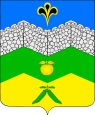 администрация адагумского сельского поселения    крымского районаПОСТАНОВЛЕНИЕ От 17.12.2021                                                                                              № 313                                                          хутор  Адагум   Об утверждении Порядка предоставления субсидий бюджетным и автономным учреждениям на капитальные вложения в объекты капитального строительства государственной (муниципальной) собственности или приобретение объектов недвижимого имущества в государственную (муниципальную) собственность за счет средств бюджета сельского поселенияВ соответствии со статьей 78.2 Бюджетного кодекса Российской Федерации, руководствуясь Уставом Адагумского сельского поселения Крымского районаПОСТАНОВЛЯЮ:1. Утвердить Порядок принятия решений о предоставлении субсидий из местного бюджета на осуществление капитальных вложений в объекты капитального строительства (реконструкции, в том числе с элементами реставрации) муниципальной собственности Адагумского сельского поселения Крымского района и (или) приобретение объектов недвижимого имущества в муниципальную собственность Адагумского сельского поселения Крымского района.2. Порядок предоставления муниципальным бюджетным учреждениям, муниципальным унитарным предприятиям Адагумского сельского поселения Крымского района субсидий на осуществление капитальных вложений в объекты капитального строительства (реконструкции, в том числе с элементами реставрации, технического перевооружения) муниципальной собственности Адагумского сельского поселения Крымского района и (или) приобретение объектов недвижимого имущества в муниципальную собственность Адагумского сельского поселения Крымского района.3.  Контроль за исполнением постановления оставляю за собой.4. Постановление вступает в силу со дня его подписания. Глава Адагумского сельского поселенияКрымского района                                                                    А.В. ГрицютаПриложение 1 к постановлениюадминистрации Адагумского сельского поселенияКрымского районаот 17.12.2021 № 313Порядокпринятия решений о предоставлении субсидий из местного бюджета на осуществление капитальных вложений в объекты капитального строительства (реконструкции, в том числе с элементами реставрации, техническогоперевооружения) муниципальной собственности Адагумского сельского поселения Крымского района и (или) приобретение объектовнедвижимого имущества в муниципальную собственность Адагумского сельского поселения Крымского районаОсновные положенияНастоящий порядок принятия решений о предоставлении субсидий из местного бюджета на осуществление капитальных вложений в объекты капитального строительства муниципальной собственности Адагумского сельского поселения Крымского района и (или) приобретение объектов недвижимого имущества в муниципальную собственность Адагумского сельского поселения Крымского района (далее – Порядок) разработан в соответствии со статьей 78,2 Бюджетного кодекса Российской Федерации и устанавливает правила принятия решений о предоставлении муниципальным бюджетным учреждениям муниципального образования Адагумского сельского поселения Крымского района (далее – учреждения), муниципальным унитарным предприятиям Адагумского сельского поселения Крымского района (далее – предприятия) субсидий из местного бюджета (далее – субсидии) на осуществление учреждениями и предприятиями капитальных вложений в строительство, реконструкцию, техническое перевооружение объектов капитального строительства муниципальной собственности Адагумского сельского поселения Крымского района (далее – объекты капитального строительства) и (или) приобретение объектов недвижимого имущества в муниципальную собственность Адагумского сельского поселения Крымского района (далее – объекты недвижимого имущества).Инициатором подготовки проекта решения о предоставлении субсидий из местного бюджета на осуществление капитальных вложений в объекты капитального строительства и приобретение объектов недвижимого имущества (далее – решение) выступает отраслевой (функциональный) орган администрации поселения, ответственный за реализацию мероприятий муниципальной программы Адагумского сельского поселения Крымского района, в рамках которой планируется предоставление субсидии, либо в случае, если объект капитального строительства или объект недвижимого имущества не включен в муниципальные программы Адагумского сельского поселения Крымского района, то отраслевой (функциональный) орган администрации Адагумского сельского поселения Крымского района, наделенный в установленном порядке полномочиями в соответствующей сфере ведения (далее – главный распорядитель).Не допускается при исполнении местного бюджета предоставление субсидий, если в отношении объекта капитального строительства или объекта недвижимого имущества принято решение о подготовке и реализации бюджетных инвестиций.Принятие решения в отношении объектов капитального строительства или объектов недвижимого имущества, по которым было принято решение о подготовке и реализации бюджетных инвестиций, осуществляется после признания последнего утратившим силу либо путем внесения в него изменений, связанных с изменением формы предоставления бюджетных средств (с бюджетных инвестиций на субсидии).Отбор объектов капитального строительства или объектов недвижимого имущества производится с учетом:а) приоритетов и целей развития Адагумского сельского поселения Крымского района исходя из стратегии развития района на долгосрочный период, прогнозов и программ социально-экономического развития Адагумского сельского поселения Крымского района, муниципальных программ Адагумского сельского поселения Крымского района;б) поручений главы администрации Адагумского сельского поселения Крымского района;в) оценки эффективности использования средств местного бюджета, направляемых на капитальные вложения.Решение о предоставлении субсидий из местного бюджета на осуществление капитальных вложений в объекты капитального строительства принимается в сроки, установленные нормативными правовыми актами Адагумского сельского поселения Крымского района, регулирующими порядок составления проекта местного бюджета на очередной финансовый год и на плановый периодПодготовка проекта решения о предоставлении субсидииГлавный распорядитель средств местного бюджета готовит проект решения о предоставлении субсидии в форме постановления администрации Адагумского сельского поселения Крымского района.Проект решения, предусматривающего предоставление субсидии в рамках муниципальной программы Адагумского сельского поселения Крымского района, согласовывается главным распорядителем с ответственным  исполнителем муниципальной программы Адагумского сельского поселения Крымского района в случае, если он не является одновременно ее ответственным исполнителем.Проектом решения могут предусматриваться несколько объектов капитального строительства или объектов недвижимого имущества одного учреждения или предприятия, а в случае, если объекты капитального строительства или объекты недвижимого имущества включены в муниципальную программу муниципального образования Адагумского сельского поселения Крымского района, то несколько объектов капитального строительства или объектов недвижимого имущества одного учреждения или предприятия, строительство или приобретение которых предусмотрено в рамках одного мероприятия муниципальной программы Адагумского сельского поселения Крымского района.Проект решения содержит следующую информацию:а) наименование объекта капитального строительства или объекта недвижимого имущества;б) направление инвестирования (строительство, реконструкция, техническое перевооружение, приобретение);в) наименование главного распорядителя;г) наименования заказчика, застройщика;д) мощность (прирост мощности) объекта капитального строительства, подлежащая вводу, мощность объекта недвижимого имущества;е) срок ввода в эксплуатацию объекта капитального строительства или приобретения объекта недвижимого имущества;ж) сметная стоимость объекта капитального строительства (при наличии утвержденной проектной документации) или предполагаемая (предельная) стоимость объекта капитального строительства либо стоимость приобретения объекта недвижимого имущества с указанием размера средств, выделяемых на подготовку проектной документации, проведение инженерных изысканий, выполняемых для подготовки такой проектной документации;з) общий (предельный) размер субсидии с указанием размера средств, выделяемых на подготовку проектной документации, проведение инженерных изысканий, выполняемых для подготовки такой проектной документации, с распределением по годам реализации инвестиционного проекта общего (предельного) размера субсидии, рассчитанного в ценах соответствующих лет реализации инвестиционного проекта;и) общий размер средств учреждения либо предприятия, направляемых на реализацию инвестиционного проекта, с распределением по годам реализации инвестиционного проекта, рассчитанные в ценах соответствующих лет реализации инвестиционного проекта (при наличии).К проекту решения прилагаются пояснительная записка и документ, содержащий результаты оценки бюджетной и социальной эффективности инвестиционного проекта, проведенной главным распорядителем, а также расчет объема эксплуатационных расходов, необходимых для содержания объекта капитального строительства или объекта недвижимого имущества после ввода его в эксплуатацию (приобретения), и источники их финансового обеспечения с представлением документов и материалов, обосновывающих указанные расчеты. Пояснительная записка должна содержать обоснование целесообразности строительства, реконструкции, технического перевооружения объекта капитального строительства, приобретения объекта недвижимого имущества.Отраслевые (функциональные) органы администрации рассматривают проекты решений в сроки, установленные нормативными правовыми актами, регулирующими подготовку и оформление проектов нормативных правовых актов администрации Адагумского сельского поселения Крымского района.Внесение изменений в решение осуществляется в соответствии с требованиями, установленными настоящим Порядком для его принятия.Приложение 2 к постановлениюадминистрации Адагумского сельского поселенияКрымского районаот 17.12.2021 № 313Порядокпредоставления муниципальным бюджетным учреждениям, муниципальным унитарным предприятиям Адагумского сельского поселения Крымского районасубсидий на осуществление капитальных вложений в объекты капитального строительства (реконструкции, в том числе с элементами реставрации, технического перевооружения) муниципальной собственности Адагумского сельского поселения Крымского района и (или)приобретение объектов недвижимого имущества в муниципальную собственность Адагумского сельского поселения Крымского района за счетсредств бюджета Адагумского сельского поселения Крымского районаОбщие положенияПорядок предоставления муниципальным бюджетным учреждениям, муниципальным унитарным предприятиям Адагумского сельского поселения Крымского района субсидий на осуществление капитальных вложений в объекты капитального строительства (реконструкции, в том числе с элементами реставрации, технического перевооружения) муниципальной собственности Адагумского сельского поселения Крымского района или приобретение объектов недвижимого имущества в муниципальную собственность Адагумского сельского поселения Крымского района за счет средств местного бюджета (далее – Порядок предоставления субсидий) разработан в соответствии пунктом 2 статьи 78.2 Бюджетного кодекса Российской Федерации и устанавливает правила предоставления субсидий на осуществление капитальных вложений в объекты капитального строительства (реконструкции, в том числе с элементами реставрации, технического перевооружения) муниципальной собственности Адагумского сельского поселения Крымского района и (или) приобретения объектов недвижимого имущества в муниципальную собственность Адагумского сельского поселения Крымского района за счет средств местного бюджета (далее – субсидии).Субсидии муниципальным бюджетным учреждениям, муниципальным унитарным предприятиям Адагумского сельского поселения Крымского района (далее – организации) предоставляются главным   распорядителем средств местного бюджета. Субсидии предоставляются в размере, предусмотренном решением об осуществлении капвложений, в пределах лимитов бюджетных обязательств, доведенных в установленном порядке главному распорядителю средств местного бюджета.Субсидии могут предоставляться за счет межбюджетных трансфертов (субсидий) местному бюджету из районного бюджета Крымского района, из краевого бюджета Краснодарского края в целях софинансирования расходных обязательств по вопросам местного значения, в том числе для долевого финансирования инвестиционных программ (проектов) развития общественной инфраструктуры муниципального значения, в соответствии с правовыми актами Краснодарского края, Адагумского сельского поселения Крымского района. Цели и условия предоставления и расходования межбюджетных трансфертов (субсидий) из краевого бюджета Краснодарского края.Предоставление субсидийСубсидии предоставляются на основании соглашения между главным распорядителем средств местного бюджета, и организацией по форме согласно приложению к настоящему Порядку (далее – Соглашение), заключаемого на срок действия утвержденных главному распорядителю лимитов бюджетных обязательств на предоставление субсидий.Соглашение может быть заключено в отношении нескольких объектов и должно содержать:цель предоставления субсидии и ее объем с разбивкой по годам в отношении каждого объекта с указанием его наименования, места расположения (адреса), мощности, сроков строительства (реконструкции, в том числе с элементами реставрации, технического перевооружения) или приобретения, стоимости объекта, соответствующих решению о предоставлении субсидии, а также общего объема капитальных вложений в объект за счет всех источников финансового обеспечения, в том числе объема предоставляемой субсидии, соответствующего решению о предоставлении субсидии;положения, устанавливающие права и обязанности сторон Соглашения и порядок их взаимодействия при реализации Соглашения;условие о соблюдении организацией при использовании субсидии положений, установленных законодательством Российской Федерации о контрактной системе в сфере закупок товаров, работ, услуг для обеспечения государственных и муниципальных нужд;положения, устанавливающие обязанность муниципального унитарного предприятия по открытию в установленном порядке лицевого счета для учета операций с субсидиями в финансовом управлении для учета операций по получению и использованию субсидий;обязательство муниципального унитарного предприятия осуществлять без использования субсидии на разработку проектной документации на объекты капитального строительства (или приобретение прав на использование типовой проектной документации, информация о которой включена в реестр типовой проектной документации) и проведение инженерных изысканий, выполняемых для подготовки такой проектной документации, проведение государственной экспертизы проектной документации и результатов инженерных изысканий и проведение проверки достоверности определения сметной стоимости объектов капитального строительства, на финансовое обеспечение строительства (реконструкции, в том числе с элементами реставрации, технического перевооружения) которых планируется предоставление субсидии;обязательство учреждений осуществлять расходы, связанные с проведением мероприятий, указанных в подпункте 2.2.5 настоящего пункта, без использования субсидии, если предоставление субсидии на эти цели не предусмотрено Решением о предоставлении субсидии;обязательство муниципального унитарного предприятия осуществлять эксплуатационные расходы, необходимые для содержания объекта после ввода его в эксплуатацию (приобретения), без использования на эти цели средств местного бюджета;обязательство учреждения осуществлять эксплуатационные расходы, необходимые для содержания объекта после ввода его в эксплуатацию (приобретения), за счет средств, предоставляемых из бюджета муниципального района, в объеме, не превышающем размер соответствующих нормативных затрат, применяемых при расчете субсидии на финансовое обеспечение выполнения муниципального задания на оказание муниципальных услуг (выполнение работ);сроки (порядок определения сроков) перечисления субсидии, а также положения, устанавливающие обязанность перечисления данной субсидии на лицевой счет для учета операций по получению и использованию субсидий, открытый в финансовом управлении;положения, устанавливающие право главного распорядителя, представляющего субсидию, на проведение проверок соблюдения организацией условий, установленных Соглашением о предоставлении субсидий;порядок возврата организацией средств в объеме остатка субсидии, не использованной на 1 января очередного финансового года, в случае отсутствия решения главного распорядителя о наличии потребности направления этих средств на цели предоставления субсидии;порядок возврата сумм, использованных организацией, в случае установления по результатам проверок фактов нарушения целей и условий, определенных Соглашением о предоставлении субсидий;положения, предусматривающие приостановление предоставления субсидии либо сокращение объема предоставляемой субсидии в связи с нарушением организацией условия о софинансировании капитальных вложений в объект за счет иных источников, в случае если Соглашением и решением о предоставлении субсидии предусмотрено указанное условие;порядок и сроки представления организацией отчетности об использовании субсидии;случаи и порядок внесения изменений в Соглашение о предоставлении субсидии, в том числе в случае изменения в соответствии с Бюджетным кодексом Российской Федерации получателю средств местного бюджета ранее доведенных в установленном порядке лимитов бюджетных обязательств на предоставление субсидии, а также случаи и порядок досрочного прекращения Соглашения о предоставлении субсидии;порядок согласования организациями новых условий договоров, в случае внесения изменений в Соглашение о предоставлении субсидии, предусмотренных подпунктом 2.2.15 настоящего пункта.Изменение условий Соглашения о предоставлении субсидии, предусмотренных подпунктами 2.2.15 и 2.2.16 осуществляется после внесения изменений в решение о предоставлении субсидии.Предоставление субсидий осуществляется после заключения организацией муниципальных контрактов или договоров с поставщиком (подрядчиком, исполнителем) на выполнение изыскательских, проектных и (или) строительных работ в отношении объекта или приобретение объекта в соответствии с действующим законодательством (далее – договор) и представления копий данных договоров, заверенных руководителем организации (далее – копии договоров), в размере согласно условиям данных договоров.Одновременно с копиями договоров организация в обязательном порядке представляет следующие документы, заверенные руководителем организации:копию проектной документации на строительство (реконструкцию);копию сводного сметного расчета общей стоимости строительства (реконструкции);копии сметной документации на проведение работ, утвержденной в установленном порядке, оформленной приложением к договору.Вся представляемая сметная документация должна иметь отметки уполномоченных специализированных организаций или должностных лиц о проверке расценок.Средства, предоставляемые организациям из бюджета Адагумского сельского поселения Крымского района в виде субсидий, расходуются в соответствии с их целевым назначением и не могут быть направлены на другие цели.Субсидии расходуются в соответствии с действующим законодательством Российской Федерации, нормативными правовыми актами Краснодарского края, правовыми актами Адагумского сельского поселения Крымского района.Субсидии предоставляются организациям путем перечисления главным распорядителем денежных средств на лицевые счета организаций, открытые в финансовом управлении в установленном порядке.Сроки перечисления субсидии указываются в Соглашении с учетом сроков реализации этапов работ в соответствии с инвестиционными проектами, муниципальными программами, утвержденными в установленном порядке, и учетом условий, установленных настоящим разделом.Организация в обязательном порядке в течение 2 рабочих дней с даты заключения муниципальных контрактов (договоров) представляет главному распорядителю копии договоров и копии документов в соответствии с пунктом 2.5 настоящего Порядка предоставления субсидий.Главный распорядитель предоставляет субсидии в размере согласно условиям заключенных договоров в течение 10 календарных дней с даты представления организацией копий договоров, копий документов в соответствии с пунктом 2.5 настоящего Порядка предоставления субсидий.Главный распорядитель не предоставляет субсидии в случае, если:организацией не заключены договоры;организацией не представлены учредителю (собственнику имущества) копии договоров, копии документов в соответствии с пунктом 2.5 настоящего Порядка предоставления субсидий;организацией представлены несвоевременно или не в полном объеме отче об использовании субсидии муниципальным бюджетным учреждением, муниципальным унитарным предприятием по форме согласно приложению 2 к настоящему Порядку предоставления субсидий (далее – отчет) и подтверждающие документы к данному отчету до устранения нарушения условий предоставления субсидий, предусмотренных настоящим Порядком предоставления субсидий.Расходы организации, источником финансового обеспечения которых являются субсидии, в том числе остатки данных субсидий, не использованные на начало очередного финансового года, осуществляются после проверки документов, подтверждающих возникновение денежных обязательств, и соответствия содержания данных операций и целям предоставления субсидий в соответствии с порядком санкционирования расходов, установленным финансовым управлением.Порядок возврата субсидийВ случаях, когда объем перечисленной на основании Соглашения субсидии превышает сумму фактически произведенных организацией расходов на реализацию инвестиционного проекта, сумма достигнутой экономии подлежит возврату в местный бюджет.Суммы, использованные организациями с нарушениями условий Соглашений, установленными по результатам проверок, осуществленных главным распорядителем и органами внутреннего муниципального финансового контроля, подлежат возврату в бюджет учреждениями, предприятиям в течение 30 календарных дней.В случае если организациями не осуществлен возврат в срок, установленный абзацем первым настоящего пункта, указанные средства подлежат взысканию в районный бюджет в соответствии с законодательством Российской Федерации.Остатки субсидий по состоянию на 1 января очередного финансового года, не использованные в текущем финансовом году, подлежат возврату путем перечисления организациями в доход местного бюджета не позднее первых 15 рабочих дней очередного финансового года.Главный распорядитель проверяет полноту и достоверность отчета и принимает решение о наличии потребности направления этих средств на цели предоставления субсидии (далее – решение о наличии потребности в остатках субсидии). В решение о наличии потребности в остатках субсидии может быть включено несколько объектов, предусмотренных ранее Соглашением. В случае, если предоставление субсидий предусматривается в соответствии с утвержденными муниципальными программами, проект решения о наличии потребности в остатках субсидии должен быть согласован с ответственным исполнителем муниципальной программы.	В случае, если неиспользованные остатки субсидий не перечислены организациями в доход местного бюджета и решением соответствующего главного распорядителя не подтверждена потребность в направлении их на те же цели, остатки субсидий считаются неподтвержденными и подлежат взысканию в порядке, установленном финансовым управлением, с учетом общих требований, установленных Министерством финансов Российской Федерации.Главный распорядитель приостанавливает предоставление субсидии либо сокращает объем предоставляемой субсидии в связи с нарушением организацией условия о софинансировании капитальных вложений в объект за счет иных источников в случае, если Соглашением предусмотрено указанное условие.Учет, отчетность и контрольОрганизации ведут бухгалтерский учет с применением аналитических кодов счетов бухгалтерского учета по каждому объекту, финансируемому за счет субсидии.Организации ежеквартально представляют главному распорядителю отчет не позднее 15 числа месяца, следующего за отчетным кварталом.Дополнительно к отчету в обязательном порядке представляются документы, подтверждающие расходы на осуществление капитальных вложений в объекты за истекший отчетный квартал:копии документов, подтверждающих возникновение денежных обязательств: счетов, счетов-фактур, исполнительных документов, судебных решений, заверенные руководителем организации;копии соответствующих платежных поручений, подтверждающих оплату исполненных поставщиком (исполнителем) своих обязательств по договору, заверенные органом, осуществляющим ведение лицевого счета организации;копии справок о стоимости выполненных работ (услуг) и затрат (форма КС-3), актов о приемке выполненных работ (форма КС-2) заверенные руководителем организации.Организации несут ответственность за использование средств, предоставленных в виде субсидий, в соответствии с настоящим Порядком предоставления субсидий, Соглашением и действующим законодательством Российской Федерации, нормативными правовыми актами Краснодарского края, правовыми актами Адагумского сельского поселения Крымского района.Контроль за целевым использованием субсидий организациями осуществляют главный распорядитель, органы муниципального финансового контроля.Ведущий специалист администрацииАдагумского сельского поселения                                                                                                     О.А.ГутоваПриложение 1 к Порядку предоставления муниципальным бюджетным учреждениям, муниципальным унитарным предприятиям Адагумского сельского поселения Крымского района субсидий на осуществление капитальных вложений в объекты капитального строительства (реконструкции, в том числе с элементами реставрации,технического перевооружения) муниципальной собственности Адагумского сельского поселения Крымского районаи (или) приобретение объектов недвижимого имущества в муниципальную собственность Адагумского сельского поселения Крымского районаза счет средств бюджета Адагумского сельского поселения Крымского районаСоглашениемежду учредителем и подведомственным муниципальным бюджетным учреждением, муниципальным унитарным предприятием о предоставлении субсидии на осуществление капитальных вложений в объекты капитального строительства муниципальной собственности Адагумского сельского поселения Крымского района или приобретение объектов недвижимого имущества в муниципальную собственность Адагумского сельского поселения Крымского района (примерная форма)х. Адагум	«	» _	20	г.Администрация (отраслевой (функциональный) орган администрации) муниципального образования ______________, осуществляющий функции и полномочия учредителя соответствующего муниципального бюджетного учреждения или администрация муниципального образования ____________________, осуществляющий полномочия собственника муниципального имущества муниципального __________________   в    отношении муниципального унитарного предприятия (далее – (далее – Главный распорядитель), в лице 	,(Ф.И.О.)действующего    на    основании	, с одной стороны и подведомственное муниципальное бюджетное учреждение, муниципальное унитарное предприятие      		 (далее –     Организация)     в     лице       		(Ф.И.О.)действующего на основании	,(наименование, дата, номер правового акта или доверенности) с другой стороны, вместе именуемые «Стороны», заключили настоящее Соглашение о предоставлении субсидии на осуществление капитальных вложений в объекты капитального строительства муниципальной собственности муниципального образования _________________ или приобретение объектов недвижимого имущества в муниципальную     собственность     муниципального     образования     ___________________   из   бюджета   муниципального   образования   ______________________Предмет СоглашенияПредметом настоящего Соглашения является предоставление из бюджета муниципального образования ____________________ Главным распорядителем Организации субсидии.Цель	предоставления	субсидии:	 	 	.Объем субсидии с разбивкой по годам в отношении каждого объекта капитального строительства муниципальной собственности муниципального образования ____________________________ и (или) объекта недвижимого имущества, приобретаемого в муниципальную     собственность     муниципального     ________________________________ (далее – объект), с указанием его наименования, места расположения (адреса), мощности, сроков строительства (реконструкции, в том числе с элементами реставрации, технического перевооружения) или приобретения, стоимости объекта, соответствующих решению о предоставлении Организации субсидии, принятому в порядке, установленном     администрацией     муниципального     образования     ____________________________ (далее – решение о предоставлении субсидии), а также общего объема капитальных вложений в объект за счет всех источников финансового обеспечения, в том числе объема предоставляемой субсидии, соответствующего решению о предоставлении субсидии	 	Права и обязанности СторонГлавный распорядитель обязуется:предоставлять в    	году   и   плановом   периоде    	и	годовсубсидии;(наименование Организации)предоставлять субсидии в соответствии со сроками и периодичностью, определенными следующими правовыми актами ______________________, администрации муниципального образования _________________________________________:за исключением случаев, предусмотренных пунктом 2.2.3. настоящего Соглашения;не сокращать размер субсидии при осуществлении капитальных вложений, за исключением случаев, предусмотренных пунктом 2.2.1. настоящего Соглашения.перечислять Организации субсидии на лицевой счет, указанный в пункте 2.4.2 настоящего Соглашения.Размер субсидии и сроки ее перечисления указываются в приложении к настоящему Соглашению.Главный распорядитель вправе:изменять размер предоставляемой по настоящему Соглашению субсидии в случае:внесения изменений в инвестиционные проекты, муниципальные программы; в иных случаях, предусмотренных законодательством Российской Федерации;осуществлять внутренний финансовый контроль в части соблюдения Организацией Порядка предоставления муниципальным бюджетным учреждениям, муниципальным унитарным предприятиям муниципального образования ________________________________ субсидий на осуществление капитальных вложений в объекты капитального строительства муниципальной собственности муниципального образования _________________________ или приобретение объектов недвижимого имущества в муниципальную собственность муниципального образования _________________________________счет средств бюджета муниципального образования _______________________________________, утвержденного постановлением администрации муниципального образования ______________________________________ (далее – Порядок предоставления субсидий), целей и условий, предусмотренных Соглашением, контроль за осуществлением капитальных вложений в объекты за счет средств субсидии, а также за своевременным и полным представлением Организацией отчета об использовании субсидий Организацией (далее – Отчет) в соответствии с пунктами 4.2, 4.3. Порядка предоставления субсидий;не предоставлять субсидии Организации в случае, если:Организацией не заключены муниципальные контракты или договоры с поставщиком (подрядчиком, исполнителем) в соответствии с действующим законодательством (далее – договор);Организацией не представлены Учредителю (собственнику имущества) копии договоров с поставщиком (подрядчиком, исполнителем), заверенные руководителем Организации, копии документов в соответствии с пунктом 2,8. Порядка предоставления субсидий;Организацией представлены несвоевременно или не в полном объеме Отчет и подтверждающие документы к данному Отчету до устранения нарушения условий предоставления субсидии, предусмотренных Порядком предоставления субсидий;приостановить предоставление субсидии либо сократить объем предоставляемой субсидии в связи с нарушением Организацией условия о софинансировании капитальных вложений в объект за счет иных источников в случае, если Соглашением предусмотрено указанное условие.Организация обязуется:осуществлять капитальные вложения в объекты за счет субсидии, предоставляемой Учредителем (собственником имущества);открыть в установленном порядке в финансовом управлении администрации муниципального образования ___________________________________ лицевой счет Организации для учета операций с субсидиями;представлять Главному распорядителю ежеквартальный Отчет в соответствии с пунктом 4.2. Порядка предоставления субсидий не позднее 15 числа месяца, следующего за отчетным кварталом;представлять в обязательном порядке Учредителю (собственнику имущества) одновременно с ежеквартальным Отчетом, предусмотренным пунктом 4.2. Порядка предоставления субсидий, документы, подтверждающие расходы на осуществление капитальных вложений в объекты за истекший отчетный квартал в соответствии пунктом4.3. Порядка предоставления субсидий;представлять в обязательном порядке Учредителю (собственнику имущества) в течение 2 рабочих дней с даты заключения договоров с поставщиком (подрядчиком, исполнителем) копии данных договоров, заверенные руководителем Организации, копии документов в соответствии с пунктом 2,8. Порядка предоставления субсидий;соблюдать при использовании субсидии положения, установленные действующим законодательством Российской Федерации, в том числе о контрактной системе в сфере закупок товаров, работ, услуг для обеспечения государственных и муниципальных нужд, положения нормативных правовых актов __________________________________, правовых актов муниципального образования ______________________________________;возвращать субсидии или их часть в бюджет муниципального образования _______________________________________________ в случае:если фактически Организацией произведено расходов (кассовые расходы) на капитальные вложения в объекты меньше по объему, чем утверждено в бюджете г муниципального образования _____________________________________ на реализацию инвестиционных проектов, муниципальных программ;установления по результатам проверок, осуществленных Главным распорядителем, органами муниципального финансового контроля ___________________________ фактов нарушения целей и условий, определенных Соглашением, использования Организацией предоставленных субсидий с нарушением бюджетного законодательства Российской Федерации и иных нормативных правовых актов, регулирующих бюджетные правоотношения, в сроки, установленные указанными органами.Приложение 1 кПорядку предоставления муниципальным бюджетным учреждениям,муниципальным унитарным предприятиям Адагумского сельского поселения Крымского района субсидий на осуществление капитальных вложений в объекты капитального строительства (реконструкции, в том числе с элементами реставрации,технического перевооружения) муниципальной собственности Адагумского сельского поселения Крымского районаи (или) приобретение объектов недвижимого имущества в муниципальную собственность Адагумского сельского поселения Крымского районаза счет средств бюджета Адагумского сельского поселения Крымского районаОтчетоб использовании субсидии на осуществление капитальных вложений в объекты капитального строительства муниципальной собственности муниципального образования Краснодарского края -или приобретение объектов недвижимого имущества в муниципальнуюсобственность муниципального образования Краснодарского края -из бюджета муниципального образования Краснодарского края- (далее – субсидии) муниципальным бюджетным учреждением, муниципальным унитарным предприятием муниципального образования Краснодарского края -(наименование)по состоянию на 1	20	годаЕжеквартальная форма представляется нарастающим итогом с начала года	(тыс. руб.)Руководитель муниципального бюджетного (автономного) учреждения, муниципального унитарного предприятия(подпись)	(фамилия, имя, отчество)«    »	20	годаГлавный бухгалтер(подпись)	(фамилия, имя, отчество)СубсидииУтвержденный объемфинансировани яОстатокнеиспользованных средств на начало отчетного периодаОстатокнеиспользованных средств на начало отчетного периодаОстатокнеиспользованных средств на начало отчетного периодаПоступило средствПоступило средствПоступило средствПроизведено расходов (кассовые расходы)Произведено расходов (кассовые расходы)Произведено расходов (кассовые расходы)Остаток неиспользованных средств на конец отчетного периодаОстаток неиспользованных средств на конец отчетного периодаОстаток неиспользованных средств на конец отчетного периодаСубсидииУтвержденный объемфинансировани явсв том числев том числевсегов том числев том числевсегов том числев том числевсегов том числев том числеег оза счет средст в районн огобюдже таза счет межбю джетн ых трансф ертовза счетсредс тв райо нного бюдж етаза счет межбюд жетных трансфертовза счет средств районногобюджетаза счетмежб юдже тных транс ферто вза счетсредс тв райо нного бюдж етаза счет межбюджетных трансфер товза счет межбюджетных трансфер тов123456789101112131414Субсидии, в том числе в разрезе объектовОбъект 1….Всего